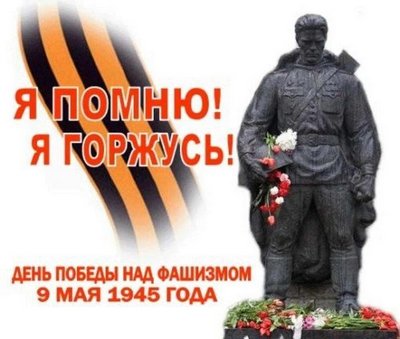 День Победы!Победа в Великой Отечественной войне — подвиг и слава нашего народа. Как бы ни менялись за последние годы факты нашей истории, 9 мая — День Победы — остается неизменным, всеми любимым, дорогим, трагичным и скорбным, но в тоже время и светлым праздником.Путь к Победе был долгим и тяжелым - 1418 дней и ночей этой ужасной войны. На долю народа выпали такие невероятные испытания, мучения, потрясения. Чем можно измерить долгий путь к Победе? Горем, днями, битвами, страданиями, мужеством, самоотверженностью… Все это вошло в нашу жизнь, в мировую историю, навечно застыло в камне и бронзе памятников, мемориалов Славы.9 мая 1945 года…  Все дальше и дальше теперь от нас эта дата. Но мы помним, какой ценой досталась нашим дедам эта великая Победа.Праздник Великой победы – 9 мая – один из главных праздников нашей страны, самый трагичный, самый прекрасный и трогательный. Наверное, в каждом городе около вечного огня в этот день собираются те, кто пришел возложить цветы, вспомнить наших защитников и героев, минутку помолчать и в который раз сказать им СПАСИБО…Из кинофильмов и произведений о Великой Отечественной войне мы узнаем о подвигах народа, о том времени, в котором им приходилось жить. Это надо помнить, чтобы понимать, насколько был труден путь к Победе. Проходят годы, уходят из жизни ветераны, но нельзя стереть войну из памяти людей. Людей, которые заплатили за Победу такой огромной ценой. Сколько бы ни минуло десятилетий, нельзя забывать о превращенных в пепел городах и селах, разрушенном народном хозяйстве, о тружениках тыла, вынесших на своих плечах непомерное бремя военного лихолетья, о самой главной и невосполнимой утрате - миллионах человеческих жизней, сгоревших в пожаре Великой Отечественной войны.Вряд ли есть семья, которой не коснулась война. У кого-то воевал дед, у кого-то отец, сын, муж. Мы рассказываем из поколенья в поколенье об их светлом подвиге, чтим память. Передаем дедовские медали и о каждой из них рассказываем своим детям. Эта за мужество, вот эта – за отвагу…  Это наша история, история семьи, история нашей страны. Мы приводим детей 9 мая к вечному огню и рассказываем про день Великой Победы, день победы нашего народа над фашизмом. Как сложно сейчас ощущать и осознавать, насколько тогда было трудно. Тысячи детей потеряли своих отцов, тысячи матерей остались без сыновей и мужей, каждая семья ощутила на себе этот неизгладимый болевой удар, удар от страшного и беспощадного слова – «война».И сейчас мы должны почитать память всех погибших, и приучать к этому наших детей. Бесконечно уважать и помогать тем, кто остался в живых -  Ветераны  Великой Отечественной Войны.  Накануне  9 мая, в  нашем детском саду  прошли праздники для детей  старшей и подготовительной группах, посвященные дню Великой Победы. Праздник «Путешествие по городам героям», был подготовлен с целью формирования у детей знаний о Великой Отечественной войне, обогащения знаний дошкольников об истории своей страны, воспитания чувства гордости за героизм нашего народа, воспитания устойчивого интереса к армии. В программу мероприятия вошли песни о празднике победы, о мире, о солдатах, танцы, стихи о войне, о бессмертном подвиге защитников Отечества. На празднике дети, с чувством особой благодарности читали стихи, исполняли песни, на военную тематику, танцевали. Прекрасное исполнение песен военной тематики, на городском вокальном конкурсе, вдохновенное исполнение, помогло нашим ребятам занять первое место. В каждой группе воспитатели совместно с родителями и детьми подготовили и провели проекты на тему: «Великая Отечественная война». Дети старших групп посетили библиотеку, где для ребят была организованно познавательное, интерактивное занятие «Никто не забыт». Воспитатели вместе с воспитанниками возложили цветы к обелиску «Огонь вечной славы» и у других памятниках павшим героям, нашего города. Во всех группах были организованны творческие мастерские, где дети изготавливали открытки для ветеранов ВОВ. Каждый год наши воспитанники участвуют в городском конкурсе рисунков «Великая Победа» и занимают призовые места. Наши малыши приняли участие в «Шествие памяти», глядя на этих четырехлетних деток в военной форме, которые гордо идут рядом с ветеранами, понимаешь, нашу страну никогда не победить!9 мая 1945 года произошло, наверное, самое главное событие в истории России, мы одержали победу в Великой Отечественной войне. Великая слава всем тем, кто положил свои жизни ради того, чтобы мы сейчас видели с вами голубое небо над головой!!!Статью подготовила:Нацык В.Н.                                                                                    воспитатель МБДОУ № 51      г. Невинномысска    